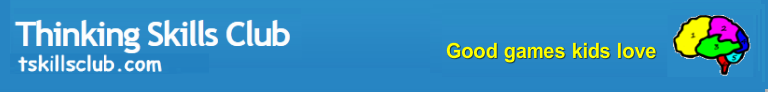 Attendance	School: ___________	Session: ___________	Year: 20___Caregiver initial on signoutCall if 10 min. late for pickupStay till last child is goneGross		$_______HST		   (______)Sub		  _______Permit		  _______Net		$_______No.NameWeek 1________Week 1________Week 2________Week 2________Week 3________Week 3________Week 4________Week 4________Week 5________Week 5________Week 6________Week 6________Week 7________Week 7________Week 8________Week 8________No.NameINOUTINOUTINOUTINOUTINOUTINOUTINOUTINOUT1234567891011121314151617181920